Об утверждении Положения о комиссии по проведению Всероссийской переписи населения 2020 года на территории Канашского района Чувашской  РеспубликиВ соответствии с Федеральным законом от 25 января 2002 года № 8-ФЗ 
«О Всероссийской переписи населения», распоряжением Правительства Российской Федерации от 4 ноября 2017 г. № 2444-р «Об организации Всероссийской переписи населения в 2020 году», постановлением Кабинета Министров Чувашской Республики от 26 декабря 2018 года № 546 «О Правительственной комиссии по проведению Всероссийской переписи населения 2020года в Чувашской Республике» в целях своевременной подготовки к Всероссийской переписи населения 2020 года (далее - перепись населения) на территории Канашского района, Администрация Канашского района Чувашской Республики  п о с т а н о в л я е т:1. Утвердить прилагаемое Положение о комиссии по проведению Всероссийской переписи населения 2020 года на территории Канашского района Чувашской Республики. 2. Признать утратившим силу постановление администрации Канашского района Чувашской Республики от 05 февраля 2019 г. №78 «О комиссии по проведению Всероссийской переписи населения 2020 года на территории Канашского района Чувашской  Республики».3.Настоящее постановление вступает в силу после его официального опубликования.Глава администрации района                                                                                В.Н. СтепановУтвержденопостановлением администрации   Канашского района Чувашской Республикиот _________ 2019 г. № ___ПОЛОЖЕНИЕ          О Комиссии  по проведению Всероссийской переписи населения       2020 года НА ТЕРРИТОРИИ КАНАШСКОГО  РАЙОНА Чувашской РеспубликиI. Общие положения1.1. Комиссия по проведению Всероссийской переписи населения 2020 года на территории Канашского района Чувашской Республики (далее - Комиссия) образована для обеспечения согласованных действий органов местного самоуправления Канашского района,  территориальных органов федеральных органов исполнительной власти, иных органов и организаций по подготовке и проведению Всероссийской переписи населения 2020 года (далее – перепись населения).1.2. Комиссия в своей деятельности руководствуется Конституцией Российской Федерации, Федеральным законом от 25.01.2002 № 8-ФЗ «О Всероссийской переписи населения», федеральными конституционными законами, федеральными законами, решениями Комиссии Правительства Российской Федерации по проведению Всероссийской переписи населения 2020 года, указами и распоряжениями  Президента Российской Федерации, постановлениями и распоряжениями Правительства Российской Федерации, иными нормативными правовыми актами Российской Федерации, Конституцией Чувашской Республики, законами Чувашской Республики, указами и распоряжениями Главы Чувашской Республики, постановлениями и распоряжениями Кабинета Министров Чувашской Республики, решениями Комиссии Правительства Чувашской Республики по проведению Всероссийской переписи населения 2020 года, иными нормативными правовыми актами Чувашской Республики, муниципальными правовыми актами Канашского района Чувашской Республики, а также настоящим Положением.II. Основные задачи Комиссии2.1. Основными задачами Комиссии являются:обеспечение взаимодействия органов местного самоуправления Канашского района с территориальными органами федеральных органов исполнительной власти, иными органами и организациями по подготовке и проведению переписи населения;оперативное решение вопросов, связанных с подготовкой и проведением переписи населения на территории Канашского района.2.2. Комиссия для осуществления возложенных на нее задач:2.2.1. осуществляет контроль за ходом подготовки и проведения переписи населения в Канашском районе;2.2.2. рассматривает вопрос о готовности к переписи населения в Канашском районе и ее оперативных результатах;2.2.3. принимает решения по вопросам:обеспечения помещениями, охраняемыми, оборудованными мебелью, средствами связи и пригодными для обучения и работы лиц, привлекаемых к сбору сведений о населении;обеспечения охраняемыми помещениями для хранения переписных листов и иных документов переписи населения;предоставления необходимых транспортных средств, средств связи для проведения переписи населения;организации обеспечения безопасности лиц, осуществляющих сбор сведений о населении, сохранности переписных листов и иных документов переписи населения;выделения специально оборудованных мест для размещения печатных агитационных материалов, касающихся переписи населения;представления в установленном порядке территориальными федеральными органами исполнительной власти и органами местного самоуправления  Канашского района данных по домам жилого и нежилого фонда в сельских (городских) населенных пунктах с указанием вида строения (жилое или нежилое) и наименования организации, предприятия на балансе которого находится строение; данных о количестве жилых помещений и численности лиц, проживающих и зарегистрированных в жилых помещениях по месту жительства или пребывания для актуализации списков адресов и составления организационных планов;представления в соответствии с пунктом 3 статьи 6 Федерального закона от 25 января 2002 г. № 8-ФЗ «О Всероссийской переписи населения» административных данных о лицах, зарегистрированных по месту жительства и по месту пребывания подразделениями территориальных органов Министерства внутренних дел Российской Федерации, осуществляющих регистрационный учет граждан Российской Федерации по месту пребывания и месту жительства в пределах Российской Федерации; жилищными, жилищно-эксплуатационными организациями, управляющими организациями и компаниями, товариществами собственников жилья, органами управления жилищными и жилищно-строительными кооперативами; органами местного самоуправления, должностные лица которых осуществляют ведение регистрационного учета населения по жилым помещениям государственного, муниципального и частного жилищного фонда (поквартирные карточки, домовые (поквартирные) книги); организации проведения информационно-разъяснительной работы на территории Канашского района;организации поощрения физических и юридических лиц, принимавших активное участие в подготовке и проведении переписи населения;2.2.4. привлекает в установленном порядке к работе Комиссии:организации различных организационно-правовых форм к работе по подготовке и проведению переписи населения;граждан, проживающих на территориях соответствующих муниципальных образований Канашского района к сбору сведений о населении, а также обработки сведений о населении;многофункциональные центры предоставления государственных и муниципальных услуг с целью использования их ресурсов и помещений для проведения работ по проведению Всероссийской переписи населения 2020 года, в том числе предоставление доступа на Единый портал государственных услуг для участия в Интернет - переписи населения;сотрудников территориальных органов федеральных органов исполнительной власти и органов местного самоуправления  Канашского района к участию в переписи населения на Едином портале государственных услуг в сети Интернет.III. Полномочия Комиссии3.1. Комиссия имеет право:заслушивать  на своих заседаниях информацию представителей территориальных органов федеральных органов исполнительной власти, органов местного самоуправления  Канашского района, иных органов и организаций о ходе подготовки и проведения переписи населения;запрашивать в установленном порядке у территориальных органов федеральных органов исполнительной власти, органов местного самоуправления Канашского района, иных органов и организаций необходимые материалы по вопросам подготовки и проведения переписи населения;привлекать в установленном порядке к работе Комиссии представителей территориальных  органов федеральных органов исполнительной власти, органов местного самоуправления Канашского района, представителей научных и религиозных организаций, общественных объединений, а также средств массовой информации;вносить на рассмотрение органов местного самоуправления Канашского района предложения по вопросам, отнесенным к компетенции Комиссии.IV. Состав Комиссии4.1. Состав комиссии утверждается распоряжением администрации Канашского района Чувашской Республики4.2. Комиссия формируется в составе председателя Комиссии, заместителя председателя Комиссии, ответственного секретаря и членов Комиссии из представителей органов местного самоуправления Канашского района, а также по согласованию - из представителей территориальных органов федеральных органов исполнительной власти,  а также могут включаться представители общественных и иных организаций, средств массовой информации (по согласованию).4.3. Председатель Комиссии обладает правами члена Комиссии, а также осуществляет общее руководство деятельностью Комиссии, утверждает перечень, сроки и  порядок рассмотрения вопросов на заседаниях Комиссии, проводит заседания Комиссии, подписывает протоколы заседаний Комиссии.4.4. Заместитель председателя Комиссии обладает правами члена Комиссии, а также содействует председателю Комиссии в осуществлении его функций. 4.5. Секретарь Комиссии обладает правами члена Комиссии, а также уведомляет членов Комиссии о месте, дате и времени проведения заседания Комиссии и повестке дня заседания Комиссии, приглашает по решению председателя Комиссии за заседание заинтересованных лиц, ведет и оформляет протоколы заседаний Комиссии.4. 6. Копия протокола заседания Комиссии в течение трех рабочих дней со дня его подписания направляется секретарем Комиссии заинтересованным лицам, указанным в протоколе Комиссии.V. Организация деятельности Комиссии5.1. Заседания Комиссии проводит председатель Комиссии, в его отсутствие - заместитель председателя Комиссии.5.2. Заседания Комиссии проводятся по мере необходимости, но не реже одного раза в квартал. Заседания Комиссии считаются правомочными, если на них присутствуют более половины ее членов.5.3. Решения Комиссии принимаются простым большинством голосов присутствующих на заседании членов Комиссии путем открытого голосования. В случае равенства голосов решающим является голос председательствующего на заседании Комиссии. Решения Комиссии оформляются протоколом заседания, который подписывается председателем Комиссии или его заместителем, председательствующим на заседании.5.4. Решения Комиссии, принятые в соответствии с ее компетенцией, носят рекомендательный характер для членов Комиссии и должностных лиц, ответственных за выполнение планов мероприятий по вопросам подготовки и проведения переписи населения.5.5. Решение о прекращении деятельности Комиссии принимается председателем Комиссии.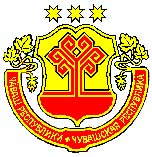 ЧĂВАШ РЕСПУБЛИКИНКАНАШ РАЙОНĚНАДМИНИСТРАЦИЙĚЙЫШĂНУ               18.11. 2019   579 №  Канаш хулиАДМИНИСТРАЦИЯКАНАШСКОГО РАЙОНАЧУВАШСКОЙ РЕСПУБЛИКИПОСТАНОВЛЕНИЕ                     18.11. 2019 № 579город Канаш